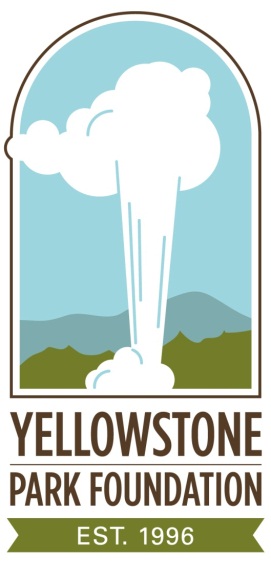 OLD FAITHFUL HAYNES PHOTO SHOPTIMELINE HISTORYMarch 1, 1872	President Ulysses S. Grant establishes Yellowstone as the world’s first 	national park.1881	Frank J. Haynes spends two months photographing Yellowstone National Park’s major attractions. August 1883	Frank J. Haynes selected as the official photographer for U.S. President Chester A. Arthur’s two-week visit to Yellowstone.1884			Secures license to operate his first photo ‘concession stand’ at Mammoth Hot Springs.1887	Takes the first-ever winter photos of Yellowstone during an epic 29-day, 200-mile ski and snowshoe trip that nearly costs him his life.1897	Begins selling picture postcards when the Post Office first issues them in 1897.  1900	Produces hand-colored postcards of Yellowstone, selling them along	with photos, guidebooks and souvenirs at several Haynes Picture Shop locations. 1916	Son Jack Ellis Haynes assumes ownership of Haynes, Inc.March 10, 1921	Frank J. Haynes dies.1920’s	Jack E. Haynes films “Magic Yellowstone”, a black and white “moving” picture to promote tourism for the Northern Pacific Railroad.1927	Old Faithful Haynes Photo Shop is built.June 1962	Jack E. Haynes dies, after spending 76 of his 78 summers in Yellowstone.more - March 1968	Jack’s widow, Isabel Haynes, sells Haynes, Inc. to Hamilton Stores, Inc., 	ending a continuous 84-year presence in Yellowstone National Park.1993	Yellowstone memorabilia collectors Jack and Susan Davis attend Haynes estate auctions, and acquire the most complete privately-held collections of Yellowstone memorabilia known.2001	The Yellowstone Park Foundation acquires the Davis’ collection through purchase and donation by the Davis family, then presents it to Yellowstone National Park.June 22, 2013	Restored by the Yellowstone Park Foundation and the National Park 	Service, the Old Faithful Haynes Photo Shop opens.####